COMPETECNY BASED CURICULUM MATHEMATICAL ACTIVITIES - GRADE 1 EXAMS TERM 1 2023QUESTIONSHow many balls are there?
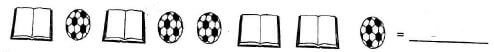 Count and write how many
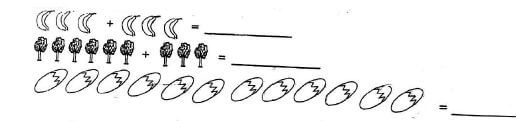 Draw objects15 = 9 = 4 = 3 = Put together1 + 3 + 4 = 5 + 5 + 0 = 2 + 2 + 3 =7 + 3 + 1 = Take away9 - 3 = 11 - 3 = 10 - 1 = 8 - 4 = Match the shapes
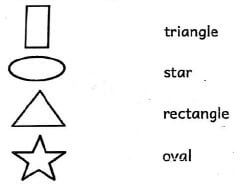 Measuremnts:
Which one is shorter = 
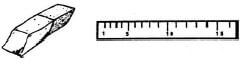 Which is heavier?
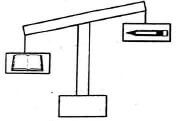 Which one holds more water?
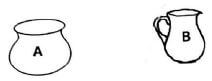 The leaf is _____________________than the table.

(lighter, heavier)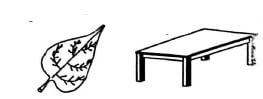 Join the dots and form shapes
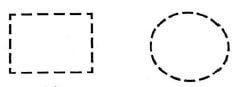 This is a  _____________ line.

(curved, straight)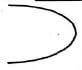 Draw the next shape in the pattern below.
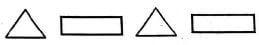 Complete.
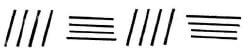 MARKING SCHEME46 bananas
9 trees
12 eggs00000000000000000000000000000008107116894the rubberthe bookAlightercurved